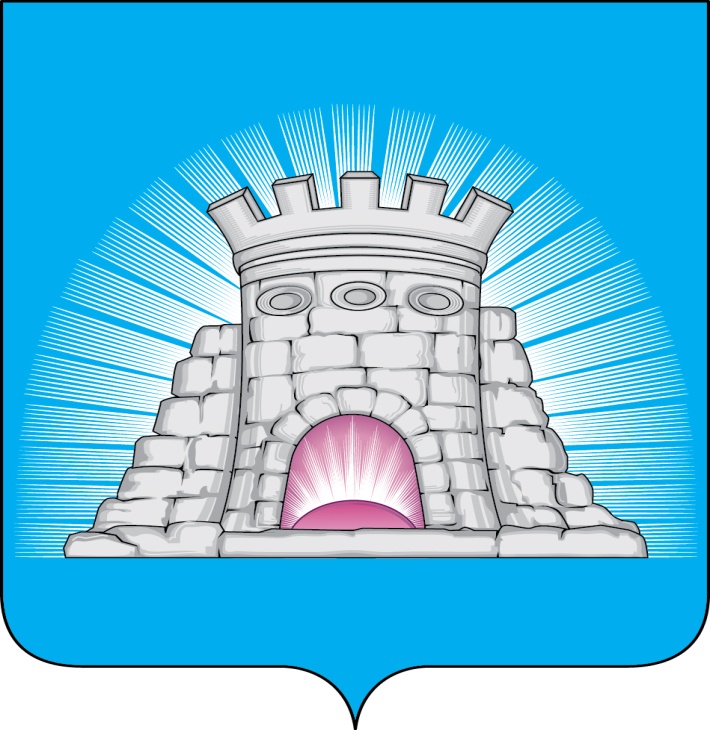 П О С Т А Н О В Л Е Н И Е 28.07.2023      № 1141/7г.Зарайск                      Об утверждении  Административного регламента по                        предоставлению муниципальной услуги "Дача письменных                      разъяснений налоговым органам, налогоплательщикам,                      плательщикам сборов и налоговым агентам по вопросу                      применения нормативных правовых актов муниципального                     образования городской округ Зарайск Московской                    области, о местных налогах и сборах"В соответствии с Федеральным законом от 06.10.2003 N 131-ФЗ "Об общих принципах организации местного самоуправления в Российской Федерации", Налоговым кодексом Российской Федерации, Федеральным законом от 27.07.2010 N 210-ФЗ "Об организации предоставления государственных и муниципальных услуг"; руководствуясь Уставом муниципального образования городской округ Зарайск Московской области,                                                                      П О С Т А Н О В Л Я Ю:1. Утвердить Административный регламент по предоставлению муниципальной услуги "Дача письменных разъяснений налоговым органам, налогоплательщикам, плательщикам сборов и налоговым агентам по вопросу применения нормативных правовых актов муниципального образования  городской округ Зарайск Московской области, о местных налогах и сборах" (далее - муниципальная услуга) (прилагается).2. Определить ответственным за предоставление муниципальной услуги администрацию городского округа Зарайск Московской области в лице финансового управления администрации городского округа Зарайск.3. Признать утратившим силу постановление главы городского округа Зарайск Московской области от 28.03.2023 N 455/3 «Об утверждении Административного регламента по предоставлению муниципальной услуги «Дача письменных разъяснений налоговым органам, налогоплательщикам, плательщикам сборов и налоговым агентам по вопросу применения нормативных правовых актов муниципального образования - городской округ Зарайск Московской области, о местных налогах и сборах».                                                                                                                         0118314. Службе по взаимодействию со СМИ администрации городского округа Зарайск обеспечить опубликование настоящего постановления в периодическом печатном издании- «Зарайский вестник» - приложении к общественно-политической газете «За новую жизнь» и разместить на официальном сайте администрации городского округа Зарайск Московской области в информационно-телекоммуникационной сети Интернет.5. Настоящее постановление вступает в силу с момента его официального опубликования.Глава городского округа Зарайск   В.А. ПетрущенкоВерно:                                                                                                Начальник службы делопроизводства    Л.Б. Ивлева                                  28.07.2023    Послано: в дело, Мешкову А.Н., ФУ-2, юридический отдел администрации,                                        СВ со СМИ, прокуратуре.   Л.Н. Мартынова84966624836              